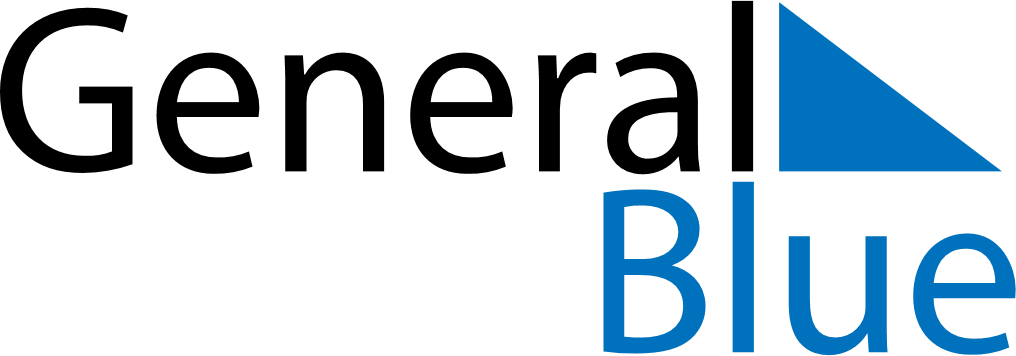 August 2029August 2029August 2029August 2029El SalvadorEl SalvadorEl SalvadorSundayMondayTuesdayWednesdayThursdayFridayFridaySaturday1233456789101011Celebración del Divino Salvador del Mundo1213141516171718192021222324242526272829303131